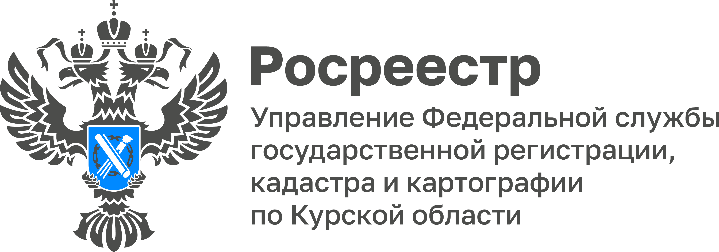 Услуги Росреестрадоступны на ЕПГУЭлектронный способ получения государственных услуг с каждым годом становится более удобным и доступным. Если раньше получить услуги Росреестра можно было посредством официального сайта Росреестра, то сегодня пользователи Единого портала государственных и муниципальных услуг (ЕПГУ) могут получать ключевые услуги Росреестра через личный кабинет.На ЕПГУ для граждан и организаций доступно получение выписок из ЕГРН, кадастровый учет и регистрация прав, предоставление заявлений на исправление технической ошибки в сведениях ЕГРН, о невозможности государственной регистрации права без личного участия собственника.В целях подачи заявлений в режиме онлайн необходима электронная подпись. Для ее создания можно воспользоваться мобильным приложением «Госключ». Для получения Госключа потребуются: подтверждённая учетная запись на ЕПГУ;  телефон или планшет с NFC либо подтверждённая биометрия; загранпаспорт нового поколения. Более подробно о «Госключе» можно узнать на ЕПГУ. Получить сертификат электронной подписи также можно в удостоверяющем центре.«Без использования электронной цифровой подписи можно подать заявление на кадастровый учет и регистрацию права собственности на созданный или реконструированный объект ИЖС, раздел и объединение земельных участков, изменение основных сведений об объекте недвижимости, внесение в ЕГРН сведений о ранее учтенном объекте, о невозможности регистрации прав без личного участия правообладателя, об исправлении технической ошибки, об электронном или почтовом адресе. Идентификация личности в этом случае осуществляется через Единую систему идентификации и аутентификации», - сообщила заместитель руководителя Управления Росреестра по Курской области Анна Стрекалова.В настоящее время Росреестром также реализован вывод на ЕПГУ предоставления сведений из Государственного фонда данных по землеустройству, и СРО кадастровых инженеров, услуги по лицензированию.С марта 2023 года реализована возможность получения физическим лицом (правообладателем) сведений из ЕГРН в виде «онлайн-выписки» посредством личного кабинета ЕПГУ.  При этом, онлайн-выписка предоставляется только правообладателю в отношении принадлежащих ему объектов недвижимости.«Благодаря доступности услуг Росреестра на ЕПГУ  заявители будут оформлять государственную услугу и получать результат от ведомства значительно быстрее», - отметил Министр цифрового развития и связи Курской области Сергей Кожевников.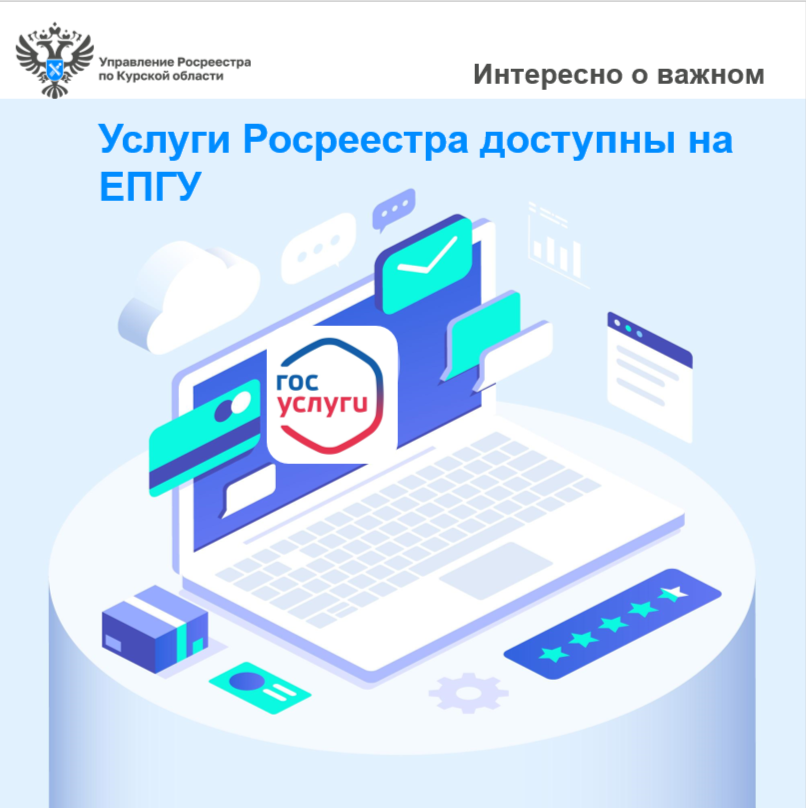 